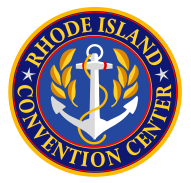 Rhode Island Convention Center Authority463rd Board Meeting      Thursday, June 24, 2021 9:00 AMMeeting Notice and AgendaZoom Meeting**RICCA is inviting you to a scheduled Zoom meeting.Join Zoom Meetinghttps://us02web.zoom.us/j/83516511580Meeting ID: 835 1651 1580One tap mobile+19294362866,,83516511580# US (New York) Dial by your location        +1 929 436 2866 US (New York)Meeting ID: 835 1651 1580      Call to Order  Announcement of next Board meeting date – Thursday, July 29, 2021Approval of minutes of the Zoom Meeting - MayMarketing – Dale VenturiniFinance/Operations – VETS – Dan SchwartzConvention Center – Larry LeporeDunkin’ Donuts Center – Larry LeporeAuthority and Consolidated – Mike Crawley – Dan McConaghyExecutive Director’s Report Consultant’s Report – Mike CrawleyChairman’s Report 10.	Adjournment **Please note per the Governor’s Executive Orders the meeting is being held byvideo/audio conferencing through a Zoom Meeting via the indicated website.Audio and Video recordings will be made of this meeting. Posted 06/21/2021PARTICIPANTS REQUIRING SPECIAL CONSIDERATION OR INFORMATION, PLEASE CONTACT EILEEN SMITH AT 351-4295, TTY 711 THREE DAYS PRIOR TO THE MEETING. 